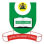 NATIONAL OPEN UNIVERSITY OF NIGERIAUniversity Village, Nnamdi Azikiwe Expressway, Plot 91, Cadastral Zone, Jabi, AbujaFACULTY OF SCIENCESDEPARTMENT OF PURE AND APPLIED SCIENCESJANUARY/FEBRUARY 2018 EXAMINATION COURSE CODE: PHY361COURSE TITLE: GEOPHYSICS II COURSE UNIT: 2 unitsTIME: 2 hours INSTRUCTION: Answer any 4 (FOUR Questions) onlyQUESTION 1In a seismogram recorded at a regional distance, the S-P time lag is 5.5 s, and the focus is at a depth x/2, where x is the epicentral distance. The model Earth has a single layer of Poisson ratio 0.25 and constant S-wave velocity 1.5 km s-1. Calculate the depth of the focus. And the epicentral distance.     (17 ½ Marks)QUESTION 2In a seismogram, the S-P time difference is equal to 5.31 s, and corresponds to a regional earthquake that occurred at a depth h = 2H, where H is the thickness of the crust. Given that the crust is formed by a layer of constant P-wave velocity of 3 km s-1, that below it there is a semi-infinite mantle of double that speed of propagation, and that Poisson’s ratio is 0.25, determine: (a) An expression for the travel-time of the P- and S-waves. (b) The epicentral distance for an emerging P-wave with a take-off angle of 30o at the focus.   (17 ½ Marks)QUESTION 3A medium consists of a flat crust of thickness H and constant speed of propagation v1 on a semi-infinite mantle of constant speed of propagation v2. For a focus at the surface, at a distance x the direct wave arrives at a time t1 = x/a, the critical distance is xc = 2a/√3 , and the direct and critical refracted waves intersect at the distance x = 2a√3, calculate the crust’s thickness, its speed of propagation, the mantle’s speed of propagation, and the critical angle.   (17 ½ Marks)QUESTION 4A medium consists of a flat crust of thickness H and constant speed of propagation v1 on a semi-infinite mantle of constant speed of propagation v2 that dips downwards at 45o. For a focus at the surface, at a distance x the direct wave arrives at a time t1 = x/a, the critical distance is xc = 2a/√3, and the direct and critical refracted waves intersect at the distance x = 2a√3 calculate the travel times of the reflected and critical refracted waves at x = a, 3a, and 5a.   (17 ½ Marks)QUESTION 5Consider a semi-infinite medium in which the velocity increases linearly with depth according to the expression v = 4 + 0.1z. There is a seismic focus at a depth of 10 km. Calculate the epicentral distance reached by a wave leaving the focus at an angle of 30o.  (17 ½ Marks)